Road to Recovery                    	November Courses and Workshops     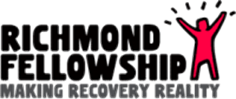 17, St Johns Road, Margate, Kent, CT9 1LU      Telephone: 01843 280022      Email: info.thanet@richmondfellowship.org.ukWorking towards a society that values and promotes good mental health and well-being for allWelcome to our Road to Recovery Programme, we hope you will find the following information helpful in learning how Richmond Fellowship are supporting people with mental health problems in Thanet. The support we give, for a period of up to one year, includes the following:An opportunity to work on a one to one basis with a Community Link Worker to develop a personalised support and recovery planAccess to a range of Road to Recovery Workshops and Courses including: Anxiety Management, Positive Thinking, Making Every Moment Count, Assertiveness and Effective CommunicationInformation and sign-posting to other services and activities available within the community, including social and leisure activities, education and trainingSupport to develop a fulfilled and healthy social life, to make new friends, to build self-confidence, to improve self esteem and to achieve new skillsSharing mental health information with relatives and friends to increase and enhance an understanding of personal support needsWorkshops, Courses and Meetings – November 2017All workshops and courses are SPACE LIMITEDPlease contact us to find out more details or to book your place Richmond Fellowship (Thanet Community Service) is part of the Live Well Kent partnership. www.livewellkent.org.uk email:info@livewellkent.org.ukAll workshops and courses are SPACE LIMITEDPlease contact us to find out more details or to book your placeFurther Details of Courses & WorkshopsBrain Training WorkshopsBy utilising puzzles, riddles and games we will work on improving cognitive processes such as memory, attention, speed of processing and problem solving.Assertiveness CourseAssertiveness is the ability to communicate opinions, thoughts, needs and feelings in a direct, honest and appropriate manner. This course strives to provide you with the tools and techniques necessary to improve your Assertiveness through open discussion and focused activity. This course covers the different communicative styles whilst assisting you to identify your own; allowing you to find your strengths and areas for improvement. Further Details of MeetingsSpeak Up CIC User Forum Drop InThese forums are once a fortnight and designed to allow service users from to provide their feedback regarding services across Thanet.Peer Leader Focus GroupWe hold bi-weekly meetings with our volunteer Peer Leaders to discuss current workshops, fundraising, community events and new workshop development. To attend these meetings is it necessary to have completed the Richmond Fellowship ‘Peer Leader’ Training Course. For details of the next available course, please ask your Community Link Worker.Peer Led ActivitiesFriday Social GroupEach Friday ‘The Friends of Richmond Fellowship’ meet at the Elm’s Club Ramsgate to socialise, play pool or partake in the Sign Language Course hosted by one of our volunteers. If you are interested in attending, let a member of staff know to ensure one of our Peer Leaders is available to greet you. EventBrain Training WorkshopMonday 6th1pm - 2. 45pmMonday 13th 1pm - 2. 45pmNO EVENTMonday 27th 1pm - 2. 45pmAssertiveness CourseThursday 9th1pm – 2.45pmThursday 16th 1pm – 2.45pmThursday 23rd 1pm – 2.45pmThursday 30th 1pm – 2.45pmPeer Led ActivityNO EVENTTBCMonday 13th 10.30am – 12pm NO EVENTTBCMonday 27th10.30am – 12pmSpeak Up CIC User Forum “Drop In”NO EVENTWednesday 8th 10.30am – 11.30amNO EVENTWednesday 22nd  10.30am – 11.30amPeer Leaders Focus GroupWednesday 1st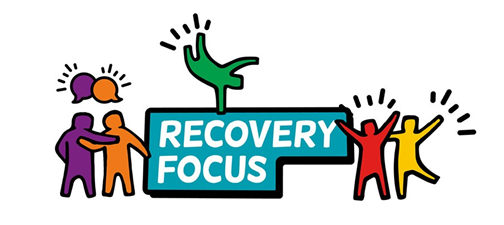 1pm – 2.45pmNO EVENTWednesday 15th 1pm – 2.45pmNO EVENT